     	Českomoravská myslivecká jednota z.s.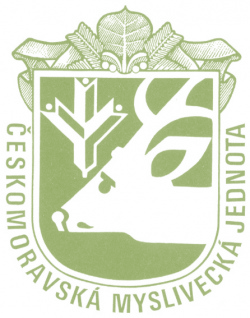      	Okresní myslivecký spolek Znojmo        		p o ř á d áZkoušky z vodní prácedne 5. 8. 2023 v TavíkovicíchŘeditel zkoušek:	Karel KrejčíSprávce zkoušek: 	Roman HeroldPověřená osoba:	Bc. Jaroslav NovákSraz účastníků:	v 8.00 hodin – Tavíkovice - nádvoří v zámečkuZahájení zkoušek:	v 8.30 hodin – veterinární prohlídka psů, rozlosováníUzávěrka přihlášek 22.7.2023Poplatky za zkoušky: 1400,-Kč, člen ČMMJ - 800,-Kč. Vůdce psa uhradí ráno na nástupu 200,- Kč v hotovosti za pronájem honitby a zvěř.Všeobecné pokyny:Zájemci o zkoušky doručí přihlášku a kopii rodokmenu na sekretariát OMS Znojmo, Pražská 46 nebo email: omsznojmo@seznam.cz nejpozději do uzávěrky přihlášek. Přihláška bude přijata po zaplacení poplatku. Platbu lze provést převodem na účet 261212829/0300 (variabilní symbol 38 a ve zprávě pro příjemce uvést - VP a majitele psa), nebo osobně na OMS Znojmo. V případě neúčasti na zkouškách se poplatek nevrací, bude použit na uhrazení nákladů spojených s pořádáním zkoušek.  Psi musí být klinicky zdraví a musí mít platné veterinární osvědčení o očkování proti vzteklině platné dle veterinárních předpisů. Ke zkouškám nebudou přijati psi, kteří nesplňují podmínky zkušebního řádu. Vůdce psa musí mít u sebe zkušební řád, průkaz původu psa, očkovací průkaz a být myslivecky ustrojen. Účastník se zbraní musí mít u sebe všechny příslušné doklady.Zkouší se dle zkušebního řádu, který je účinný od 1. 1. 2020.Pořadatel nenese zodpovědnost za ztrátu psa, případně škody psem způsobené. Myslivecké kynologii zdar!Mgr. Zdeněk Žák                     				Bc. Jaroslav Novákpředseda KK OMS Znojmo					jednatel OMS Znojmo